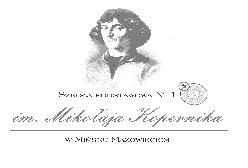 Regulamin II Powiatowego Konkursu 
Wiedzy i Umiejętności z zakresu Pierwszej Pomocy 
„Pomoc jest prosta”Organizator: Organizatorem konkursu „Pomoc jest prosta” jest Szkoła Podstawowa nr 1 im. Mikołaja Kopernika w Mińsku Mazowieckim ul. Kopernika 9Osobami odpowiedzialnymi za przeprowadzenie konkursu są pp. Ewa Dobrodziej i Martyna Burakowska – nauczycielki Szkoły Podstawowej nr 1 im. Mikołaja Kopernika w Mińsku MazowieckimCele konkursu:Pogłębianie wiedzy uczniów na temat zasad udzielania pierwszej pomocy.Doskonalenie umiejętności praktycznych w udzielaniu pierwszej pomocy w nagłych wypadkach.Pokonanie bariery nieśmiałości oraz przyjęcie aktywnej postawy w przypadku zagrożenia zdrowia lub życia drugiego człowieka.Rozwijanie poczucia odpowiedzialności za życie i zdrowie własne oraz innych ludzi.Uwrażliwianie i rozbudzanie świadomości na różnorodne sytuacje zagrożenia życia lub zdrowia.Uczestnicy:Konkurs przeznaczony jest dla uczniów klas VIII szkół podstawowych w powiecie mińskim.Każdą szkołę reprezentuje jedna drużyna złożona z 3 ósmoklasistów wyłonionych w eliminacjach szkolnych.Udział w Konkursie jest bezpłatny.Warunkiem uczestnictwa w Konkursie jest przesłanie wypełnionego Załącznika nr 1 – Karty zgłoszenia drużyny oraz Załącznika nr 2 – Zgody na wykorzystanie danych osobowych.Przystąpienie do konkursu jest jednoznaczne z akceptacją niniejszego Regulaminu.Przebieg konkursu:Konkurs składa się z dwóch etapów:Etap pierwszy: SZKOLNY odbywa się w macierzystej placówce uczestnikówtest składający się z 25 pytań zamkniętych z zakresu podstaw pierwszej pomocy, przewidzianych w programie nauczania edukacji dla bezpieczeństwa w klasie VIII;troje uczestników z najwyższym wynikiem kwalifikuje się do etapu powiatowego.Etap drugi: POWIATOWY odbywa się w Szkole Podstawowej nr 1 w Mińsku Mazowieckimtest indywidualny – średnia punktów od kandydatów z jednej drużyny;zadanie otwarte w drużynie, np. krzyżówka;zadanie praktyczne w drużynie – według algorytmu postępowania (jedno do wylosowania): umiejętność praktycznego przeprowadzenia RKO u osoby dorosłej zgodnie 
z wytycznymi ERC 2021 (prezentacja ćwiczeń na fantomach)umiejętność układania osoby w pozycji bezpiecznejumiejętność zakładania opatrunku na krwawiącą kończynęumiejętność opatrywania złamanej kończyny (w tym zakładanie temblaka).Wszelkie materiały potrzebne do wykorzystania podczas zadania praktycznego zapewnia Organizator Konkursu.Terminy: Szkoły otrzymują zaproszenie oraz test wraz z odpowiedziami do przeprowadzenia etapu szkolnego.Nazwiska trzech uczniów, którzy zwyciężyli w eliminacjach szkolnych należy zgłosić do 23 lutego 2024 r., wysyłając:* Załącznik nr 1 – Kartę zgłoszenia drużyny* Załącznik nr 2 – Zgodę na wykorzystanie danych osobowych na adres pomoc.jest.prosta.konkurs@gmail.comEtap powiatowy odbędzie się dn. 27 marca 2024 r.Wyniki zostaną ogłoszone w dniu konkursu i zamieszczone na stronie internetowej Organizatora.Zwycięzcy i nagrodyKomisja konkursowa wyłoni zwycięzców drużynowych (decyduje największa ilość punktów zgromadzonych w drugim etapie konkursu).Dla laureatów przewidziane są dyplomy i nagrody rzeczowe.Postanowienia końcowe Organizator jest uprawniony do zmiany postanowień niniejszego Regulaminu, o ile nie wpłynie to na pogorszenie warunków uczestnictwa w Konkursie. Wszelkie wątpliwości dotyczące zasad Konkursu, postanowień jego Regulaminu i interpretacji rozstrzyga Organizator.Wszelkie pytania dotyczące konkursu należy kierować do osób odpowiedzialnych za przeprowadzenie konkursu pp. Ewy Dobrowolskiej i Martyny Burakowskiej na adres pomoc.jest.prosta.konkurs@gmail.comZapraszamy do udziału w konkursie!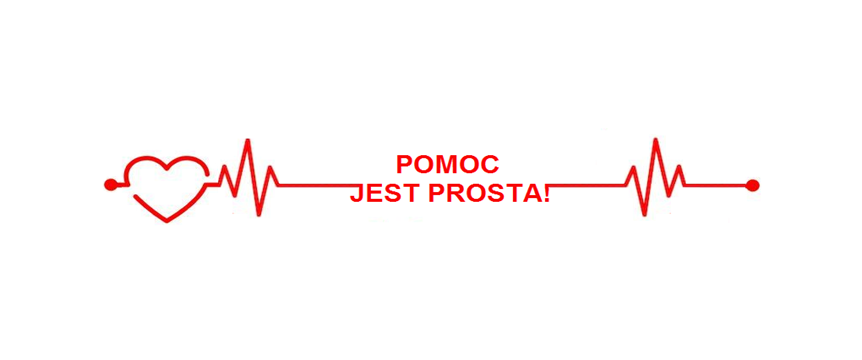 